Atlanta Tuskegee Alumni Club, Inc 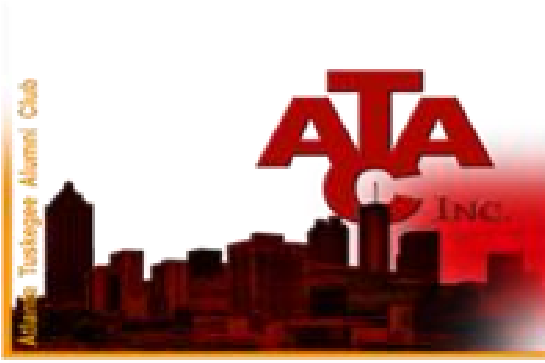 PO Box 91817 Atlanta, Ga 30364 In Person/Hybrid Location:2415 Fairburn Rd SW
Atlanta, GA 30331September 16, 2023 (1:00 PM – 2:00 PM) General Meeting Agenda  New Business Announcements/Upcoming Events 										Football:  AAMU  -- Travel to Huntsville, AL – 9/30 -10/1 2023; Miles College – Birmingham, AL Nov 4, 2023        Contact: Felita Hood (678) 427-0620 / felitahood@yahoo.com  / Cheryl Hawkins (404) 694-5163  chawkin6@bellsouth.netTuskegee University – Open House   September 23Tuskegee Song 	 	 	 	 	 	 	 	 	ALL Adjourn 	 	 	 	 	 	 	 	 	 	Charlotte Hopkins	 Call to Order  	 	 Call to Order  	 	 Charlotte Hopkins Adoption of Agenda  	 Adoption of Agenda  	 ALL Inspiration and Prayer 	 Inspiration and Prayer 	 Lisa Williams Minutes of Previous MeetingMinutes of Previous MeetingDanielle Arnold  TNAA Update  Charlotte Hopkins President’s Report 	 Charlotte Hopkins Treasurer’s Report 	 Tomika Bullet Correspondence 	 Ashley Haney Introduction of Guests Committee Reports Charlotte Hopkins Recruitment  	 ScholarshipD Dawkins/J KennedyCharlotte HopkinsMembership  	 Doris Dawkins GA TAG/Plate  Quionna Allen/C Hopkins HBCU Alliance  	 Willie Johnson Charter 1881 Cheryl Hawking